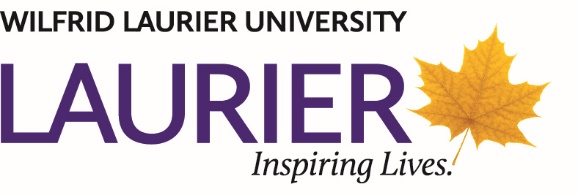 Course SyllabusPC141/PC161: Mechanics for the Life SciencesPhysics and Computer Science Department, Faculty of Science, Waterloo CampusWinter | 2021Instructor Information
Name: Dr. Maher Ahmed | Office Location N2076BContact Information: Email mahmed@wlu.caWeekly Office Hours: by e-mailLab Instructor
Name: Dr. Hasan Shodiev | Office Location N2091Contact Information: Email hshodiev@wlu.caWeekly Office Hours: by e-mailCourse Information Course OverviewAlgebra-based course, which introduces basic principles of physics. Detailed topics covered: kinematics, motion in two dimensions, force, work and energy, linear momentum and collisions, circular motion and gravitation, rotational motion and equilibrium.Credit: 0.50Prerequisite: One of OAC or Grade 12U Biology, Chemistry, or PhysicsExclusion: PC100*, PC110*, PC131, PC151, PC161, SC100Registration Notes: Must register for both a lecture and a lab section. Course OutlinesI. Introduction2. One-Dimensional Kinematics3. Vectors in Physics  4. Two-Dimensional Kinematics5. Newton’s Laws of Motion6. Applications of Newton’s Laws 7. Work and Kinetic Energy8. Potential Energy and Conservation of Energy 9. Linear Momentum and Collisions       10. Rotational Kinematics and Energy             11. Rotational Dynamics and Static Equilibrium      12. Gravity            Course location, meeting times and days (please check in my learning space for the details since there is no physical meetings due to Corona Virus)Course Goals and Learning Outcomes By the end of this course students should be able to: Understand the basics of physics: motion, force, work, energy and momentumCourse TextbookA digital version of the following textbook with mastering physics will be available through my learning space when you register in the course, details will be posted in my learning spaceTools and Learning MaterialsYou will use Mastering physics to submit the assignments as described in my learning space.Student Evaluation for pc141In addition, you will need to pass the lab with at least 50% to pass the course.Student Evaluation for pc161Learning ActivitiesDuring the first 6 weeks you will complete the motion in one dimension, the motion in two dimensions and the forces.During the last 6 weeks you will complete the work and energy, the momentum, and the circular motion and gravitation.If a student misses an assignment (or submit the assignment after the due date) he/she will not get any credit unless he/she shows a strong reason for missing the assignment (e.g. doctor notes during the period of the assignment) then he/she will be given the average of his/her assignments marks.Weekly Schedule(s) (lecture)Physics and Computer ScienceGeneral RegulationsAcademic CalendarsStudents are encouraged to review the Academic Calendar for information regarding all important dates, deadlines, and services available on campus.Special NeedsStudents with disabilities or special needs are advised to contact Laurier’s Accessible Learning Centre for information regarding its services and resources.PlagiarismWilfrid Laurier University uses software that can check for plagiarism. If requested to do so by the instructor, students are required to submit their written work in electronic form and have it checked for plagiarism.Academic IntegrityLaurier is committed to a culture of integrity within and beyond the classroom. This culture values trustworthiness (i.e., honesty, integrity, reliability), fairness, caring, respect, responsibility and citizenship. Together, we have a shared responsibility to uphold this culture in our academic and nonacademic behaviour. The University has a defined policy with respect to academic misconduct. As a Laurier student you are responsible for familiarizing yourself with this policy and the accompanying penalty guidelines, some of which may appear on your transcript if there is a finding of misconduct. The relevant policy can be found at Laurier's academic integrity website along with resources to educate and support you in upholding a culture of integrity. Ignorance is not a defense.Final ExaminationsStudents are strongly urged not to make any commitments (i.e., vacation) during the examination period. Students are required to be available for examinations during the examination periods of all terms in which they register. Refer to the Handbook on Undergraduate Course Management for more information.Good2TalkA postsecondary school helpline that provides free, professional and confidential counselling support for students in Ontario. Call 1-866-925-5454 or through 2-1-1. Available 24-7.Waterloo Student Food BankAll students are eligible to use this service to ensure they're eating healthy when overwhelmed, stressed or financially strained. Anonymously request a package online 24-7. All dietary restrictions accommodated.Waterloo Foot Patrol519.886.FOOT (3668). A volunteer operated safe-walk program, available Fall and Winter daily from 6:30 pm to 3 am. Teams of two are assigned to escort students to and from campus by foot or by van.Waterloo Student Wellness Centre519-884-0710, x3146. The Centre supports the physical, emotional, and mental health needs of students. Located on the 2nd floor of the Student Services Building, booked and same-day appointments are available Mondays and Wednesdays from 8:30 am to 7:30 pm, and Tuesdays, Thursdays and Fridays from 8:30 am to 4:15 pm. Contact the Centre at x3146, wellness@wlu.ca or @LaurierWellness. After hours crisis support available 24/7. Call 1-844-437-3247 (HERE247).WHAT YOUR STUDENTS NEED TO KNOW ABOUT DIGITAL TEXTBOOK ACCESSCommunication Schedule An email from digitaltextbookaccess@wlu.ca will be sent to your students @mylaurier email address on January 4, 2021 to advise that your course is participating in the Digital Textbook Access Program. Students who register after this date will receive an email within 24 hours of registrationOpt-Out Information Information re: opting out of the DTA program will be emailed to students @mylaurier email account on January 15th and January 21st (one week and 24 hours in advance of the opt out deadline of January 22ndPlease advise students to read their @mylaurier emails for important information about the digital program and opting out instructions/deadlinesStudent Information re: Opting out You are enrolled in a Digital Textbook Access (DTA) course.Access to these digital materials is free for the first 2 weeks of your course(s).The DTA model offers you the most affordable option for the digital resources.You need to opt out of the program if you do not choose to access the digital materials or you have sourced the materials elsewhere.If you do not opt out of the program, the charges will be applied to your LORIS account and will appear on your October invoice. THE OPT OUT DEADLINE FOR WINTER 2021 DTA COURSES is January 22, 2021If you drop the course prior to January 22, 2021 you will not be billed.PLEASE NOTE:If a student opts out of the Digital Textbook Access program they lose access to BOTH THE 
e-text AND THE courseware (MyLab, Mastering, ZAPS, etc).  Students CANNOT opt back into the program after the opt-out deadline. Should a student opt-out and change their mind prior to the opt-out deadline, they should email digitaltextbookaccess@wlu.ca.If a student chooses to opt-out of the digital textbook access program and requires the course materials in an alternate format they can email digitaltextbookaccess@wlu.ca for assistance.If a student has paid for the resources in a previous term, (Spring 2020 or Fall 2020) and is taking the course again this term OR are in a continuation course and the digital resources (etext and edition) have not changed they should email  digitaltextaccess@wlu.ca prior to 
January 22nd and indicate this in the email. The Bookstore will ensure they do not lose access to their resources provided they meet the necessary requirements. IMPORTANT INFORMATION IF YOU DO NOT OPT OUTStudents have been provided with a temporary license to the digital resources for their course. If they choose to remain opted in to the DTA program they will have to access their materials through their course in MyLearningSpace after the opt-out period.Clicking on the link in their course will convert their license for the digital resources from temporary to permanent. This step can be completed on or after January 27, 2020. Billing for Digital Textbook Access ResourcesThe charge(s) for the DTA resources will be billed to the students LORIS account after the opt out deadlineThe charge(s) show up as a line item with the code DBKThe charges typically appear on the LORIS account approximately 4 weeks after the start of the term and include a payment deadline for the invoice. If the invoice is not paid by the deadline there will be a hold placed on the student accountE-Reader Platform (for courses with etext) Students will realize OPTIMUM functionality if they DOWNLOAD the Bookshelf e-reader from either the app store or web to their device(s) and access the e-text and e-tools in this manner rather than through wi-fi. Students are able to access their material on up to 4 devices (max 2 mobile, max 2 desktop)Optimum functionality is realized if Bookshelf is downloaded to either a Mac or PC laptop, but Bookshelf  functionality is available through the mobile e-reader as well.Once Bookshelf is downloaded the student will (in most cases) have perpetual access to the material in the e-text.Bookshelf offers a robust array of features that will enhance the student experience with the e-text. These features include but are not limited to;Search Function | Highlighting | Copy & Paste | Text to Speech | Shared NotesTechnical SupportThe Vitalsource support team is ready to assist you and/or students with any questions related to the e-reader platform or access to the resources. Phone and email support are available 24/7 Email support@vitalsource.com. Call +1 (855) 200-4146Printing Publishers set print parameters for their digital resources. These may include printing by section, page count etc.ACCESSING MyLearningSpace and Digital Resources How do I log into MyLearningSpace (MyLS)? Login to MyLS  at https://mylearningspace.wlu.ca. This takes you to a single sign on page for MyLS where you can enter your credentials, which are the same as those used for wifi and (your Laurier) email.Information for Laurier students is available here: https://students.wlu.ca/services-and-spaces/tech-services/accounts-and-passwords.html. Once logged in then scroll down to My CoursesSelect the correct tile for your CourseScroll to content browser for DTA resources & the e-reader platformPlease ensure you read the instructions thoroughly and do not pay for access to the resources online through the Publisher website as your Laurier student account will be charged.If your course is using an e-text resource that utilizes the Vitalsource Bookshelf  e-reader please ensure you download the e-reader to your device(s) – up to 4. You will realize all the features of the e-reader (notes, highlighting, text to speech etc) and be able to access your resources offline anywhere, anytime!IMPORTANT INFORMATION FOR ALL STUDENTSPaying for and opting out of Digital Textbook Access, i.e. PearsonBilling for DTA resourcesThe charges for the DTA resources will be billed to your LORIS Account after the opt out deadlineThe charges show up as a line item with the code DBK and the charge for the resources (including HST)The charges typically appear on your Laurier account approximately 4 weeks after the start of the term and an invoice payment deadline is included.You can pay your invoice as follows;Online Banking – set up as a bill payment and ensure you use your Laurier Student ID # as the Account # when setting up the payee onlineService Laurier – you can pay your invoice at the Service Laurier office using debit card. (Please note: Service Laurier does not accept cash, credit card or cheque)If your invoice is not paid by the deadline and there are outstanding charges on your account there will be a HOLD applied to your account and your grades will not be released until the charges are paid.Digital Textbook Access – Opting outPLEASE ENSURE YOU CHECK YOUR @mylaurier.ca email regularly during the first 2-3 weeks of your course.You will be sent a Welcome email outlining how the Digital Textbook Access program works approximately 1 week prior to the start of classesOne week prior to the opt out deadline you will be sent the first communication about how to opt out if you do not want to continue using the DTA resources or you have secured the resources elsewhere. One day prior to the opt out deadline you will receive another communication regarding the opt out process and deadlines.The communications have an opt out link embedded in the email so it is as simple as clicking on this link and selecting the OPT OUT option.IMPORTANT INFORMATION IF YOU DID NOT OPT OUTYou have been provided with a temporary license to the digital resources for your course. If you chose to remain opted in to the DTA program you will have to access your materials through your course in MYLearningSpace after the opt out period.Clicking on the link in your course will convert your license for the digital resources from temporary to permanent. This step can be completed on or after January 27, 2021Should any of your students identify that they are having issues accessing the resources after January 27th , you can direct them to follow this process and the issues should be resolved. If you have questions about this process please email digitaltextaccess@wlu.ca and we will respond promptly. Section InformationSection InformationSection InformationSection InformationSection InformationSectionDaysTimesRoomInstructorLecture AMWF10:30 AM - 11:20 AMDr. Maher AhmedLab L1T09:30 AM - 11:20 AMDr. Hasan ShodievLab L2T09:30 AM - 11:20 AMDr. Hasan ShodievLab L3Th01:30 PM - 03:20 PMDr. Hasan ShodievTutorial T1F11:30 AM - 12:20 PMDr. Hasan ShodievTutorial T2F12:30 PM - 01:20 PMDr. Hasan ShodievPhysics, 5th EditionJames S. Walker, Western Washington University
Publisher: Pearson 2017
List Price: $178.35 FL
: $178.00 FL
: $178.35 FL
AssessmentWeighting10 Assignments80%Labs + Tutorials20%Total100%AssessmentWeighting10 Assignments80%Tutorials20%Total100%Week # Topic, Theme or Unit of StudyActivitiesWeek 1,2Week 3,4Week 5,6Week 7,8Week 9,10Week 11,12Introduction to mastering physicsMotion in one dimensionMotion in two dimensionsForce Work and energyMomentumCircular Motion and GravitationRotational Motion and Equilibrium Assignment 1,2Assignment 3,4Assignment 5,6Assignment 7,8Assignment 9Assignment 10